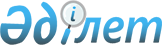 Об организации и обеспечении проведения очередного призыва граждан на срочную воинскую службу в апреле-июне и октябре-декабре 2011 года
					
			Утративший силу
			
			
		
					Постановление акимата Сандыктауского района Акмолинской области от 18 марта 2011 года № А-3/70. Зарегистрировано Управлением юстиции Сандыктауского района Акмолинской области 30 марта 2011 года № 1-16-123. Утратило силу в связи с истечением срока применения - (письмо акимата Сандыктауского района Акмолинской области от 11 апреля 2013 года № 04-14/421)      Сноска. Утратило силу в связи с истечением срока применения - (письмо акимата Сандыктауского района Акмолинской области от 11.04.2013 № 14/421).

      В соответствии с Законом Республики Казахстан от 23 января 2001 года «О местном государственном управлении и самоуправлении в Республике Казахстан», Законом Республики Казахстан от 08 июля 2005 года «О воинской обязанности и воинской службе», Указом Президента Республики Казахстан от 3 марта 2011 года № 1163 «Об увольнении в запас военнослужащих срочной воинской службы, выслуживших установленный срок воинской службы, и очередном призыве граждан Республики Казахстан на срочную воинскую службу в апреле-июне и октябре–декабре 2011 года», постановлением Правительства Республики Казахстан от 11 марта 2011 года № 250 «О реализации Указа Президента Республики Казахстан от 3 марта 2011 года № 1163 «Об увольнении в запас военнослужащих срочной воинской службы, выслуживших установленный срок воинской службы, и очередном призыве граждан Республики Казахстан на срочную воинскую службу в апреле-июне и октябре-декабре 2011 года», акимат Сандыктауского района ПОСТАНОВЛЯЕТ:



      1. Организовать и обеспечить проведение очередного призыва граждан на срочную воинскую службу в апреле-июне и октябре–декабре 2011 года через государственное учреждение «Отдел по делам обороны Сандыктауского района, Акмолинской области».



      2. Образовать и утвердить состав районной призывной комиссии, согласно приложения 1.



      3. Утвердить график проведения призыва граждан на срочную воинскую службу, согласно приложений 2,3.



      4. Контроль за исполнением настоящего постановления возложить на заместителя акима Сандыктауского района Казизову А.К.



      5. Настоящее постановление вступает в силу со дня государственной регистрации в Департаменте юстиции Акмолинской области и вводится в действие со дня официального опубликования.      Аким Сандыктауского района                 К.Суюндиков      «СОГЛАСОВАНО»      Начальник

      государственного учреждения

      «Отдел внутренних дел

      Сандыктауского района Департамента

      внутренних дел Акмолинской области

      Министерства внутренних дел

      Республики Казахстан»                      Т.Шектыбаев      Начальник

      государственного учреждения

      «Отдел по делам обороны

      Сандыктауского района

      Акмолинской области»                       Н.Мельников      Главный врач государственного

      коммунального казенного предприятия

      «Сандыктауская центральная районная

      больница» при управлении

      здравоохранения Акмолинской области        Т.Полякова

Приложение 1

к постановлению акимата

Сандыктауского района

от 18 марта 2011 года

№ А-3/70      Сноска. Приложение 1 в редакции решения Сандыктауского городского акимата Акмолинской области от 27.10.2011 № А-10/239 (вводится в действие со дня официального опубликования) Состав районной призывной комиссии

Приложение 2

к постановлению акимата

Сандыктауского района

от 18 марта 2011 года

№ А-3/70 График проведения призыва граждан

       на срочную воинскую службу

Приложение 3

к постановлению акимата

Сандыктауского района

от 18 марта 2011 года

№ А-3/70 График

проведения призыва граждан на срочную воинскую службупродолжение таблицы
					© 2012. РГП на ПХВ «Институт законодательства и правовой информации Республики Казахстан» Министерства юстиции Республики Казахстан
				Оразов Ербол Рахимбекович- исполняющий обязанности начальника государственного учреждения «Отдел по делам обороны Сандыктауского района Акмолинской области»,председатель комиссии (по согласованию)Дерягина Наталья Александровна- начальник государственного учреждения «Отдел физической культуры и спорта Сандыктауского района», заместитель председателя комиссииЧлены комиссии:Члены комиссии:Бекишев Азамат Оралбекович- заместитель начальника государственного учреждения «Отдел внутренних дел Сандыктауского района Департамента внутренних дел Акмолинской области Министерства внутренних дел Республики Казахстан» (по согласованию)Шмаль Ирма Робертовна- врач государственного коммунального казенного предприятия «Сандыктауская центральная районная больница» при управлении здравоохранения Акмолинской области, председатель медицинской комиссии (по согласованию)Гербер Ирина Владимировна- медицинская сестра государственного коммунального казенного предприятия «Сандыктауская центральная районная больница» при управлении здравоохранения Акмолинской области, секретарь комиссии (по согласованию)№

п/пНаименование

сельских

округовКоличество

призыв-

никовДни

явкиДни

явкиДни

явкиДни

явкиДни

явкиДни

явки№

п/пНаименование

сельских

округовКоличество

призыв-

никовапрельапрельмаймайиюньиюнь№

п/пНаименование

сельских

округовКоличество

призыв-

ников1183183151.Балкашинский41412.Баракпайский15153.Белгородский15154.Берликский665.Васильевский886.Веселовский15157.Жамбылский12128.Каменский23239.Лесной101010Максимовский212111Новоникольский141412Сандыктауский222213село Хлебное3314аул Мадениет2215Широковский8816Шантобинский4848ИТОГОИТОГО263404544454841№

п/пНаименование

сельских

округовКоличество

призыв-

никовДни явкиДни явкиДни явкиДни явкиДни явки№

п/пНаименование

сельских

округовКоличество

призыв-

никовоктябрьоктябрьоктябрьоктябрьоктябрь№

п/пНаименование

сельских

округовКоличество

призыв-

ников345671.Балкашинский144502.Баракпайский17173.Белгородский28284.Берликский76215.Васильевский24246.Веселовский22227.Жамбылский288.Каменский389.Лесной313110.Максимовский3511.Новоникольский3612.Сандыктауский4213.село Хлебное1014.аул Мадениет815.Широковский262616.Шантобинский7929ИТОГОИТОГО6445050485050Дни явкиДни явкиДни явкиДни явкиДни явкиДни явкиДни явкиДни явкиДни явкиоктябрьоктябрьоктябрьоктябрьноябрьноябрьноябрьдекабрьдекабрь1011121321123512251450525302838353622201085050484350505050505